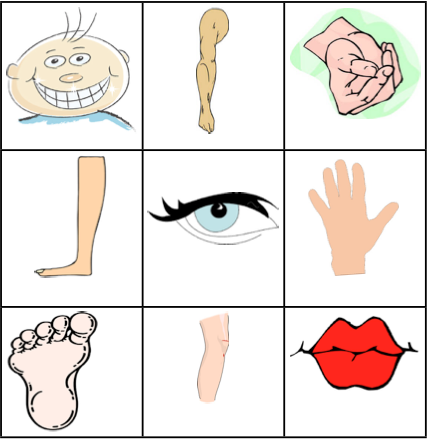 CategoriasEscribe la parte del cuerpo bajo de la categoría apropiadaLas Partes del CuerpoEscribe la parte apropiada. Write the Correct Body Part. _____________________________  son para tirar, jalar, y sostener. Se hace flexiones con los brazos. ______________________________ están en la mitad del los brazos. ______________________________están debajo de todas las partes. Se usa para moverse y pararse. ______________________________ están debajo de las caderas y arrriba de los pies. Se usa las piernas para caminar, correr, bailar y pararse. _____________________________ son para escribir, jalar, y manipular objetos._____________________________ están en la mitad de las piernas. Se usa para caminar, correr, bailar y agacharse. _____________________________es grande y redondo y esta arriba de todo. Protege el cerebro._____________________________ están en el fin de las piernas y arriba de los pies. Se usa para moverse._____________________________ tienen 10 dedos. Se usa los dedos para tocar, escribir y teclar. _____________________________ están arriba de las piernas. Se mueve las caderas en el baile salsa._____________________________están en cada pie. _____________________________ conecta la cabeza al cuerpo. _____________________________ están en los fines de los brazos y se conectan a las manos. _____________________________ tienen los brazos. Contesta las preguntas¿Cuáles partes son para caminar, correr, bailar y pararse?¿Cuáles partes son para tocar y escribir?¿Cuáles partes son para moverse?¿Qué parte es para mirar,  escuchar, y hablar?TU VIDA¿Qué partes usas más?  ¿menos?¿Qué partes son las más importantes? ¿menos importantes?Me pasó un fin de semana horribleEn el fin  de semana . . . You jugué en un partido de fútbol. Yo me caí. Yo me lastimé. Estoy lastimado. Yo me rompí el brazo. El brazo está roto. Yo me torcí la rodilla.  La rodilla está torcida. ¡Me duele mucho! Me duele el brazo.  Me duele la  rodilla. Un poco más tarde . . . Yo fui a la clínica del médico.Yo esperé en el salón de espera por una hora.Yo seguí a la enfermera. Yo miré al doctor con una gran inyección. Yo estoy agustiada. ¡Me duele la cabeza!Escribe las respuestas apropiadas. Write down the correct answers. En el fin  de semana . . . Yo ___________en un partido de fútbol. Yo ____ __________. Yo ___ _______. _______    _______________. Yo _____ ________el brazo. El brazo _______ ___________. Yo ____ _________la rodilla.  La rodilla ________ ___________. ¡Me duele mucho! Me ______el ______.  Me ______ ___  ______. Un poco más tarde . . . Yo _____ a la _______ del médico.Yo ______ en el ________________ por una hora.Yo seguí a ___ _______________. Yo _______ al doctor con una gran ___________. Yo ______ ______________. ¡________________________________!Cuadros de Verbos- El Pretérito de Verbos Refelxivos. Verb Squares - Reflexive Verbs in the Preterite. Practica. Write the correct preterite conjugation. Anoche yo / caerse / al suelo. El día anteayer el / torcerse/ el tobillo. Ayer / nosotros / romperse / la pierna. La semana pasada / ellas / caerse / en el campo de fútbol. El domingo / yo / torcerse / la rodilla. Ayer / ¿Tú / romperse / la muñeca?Tu Vida¿Te rompiste una parte del cuerpo ¿Cuál? ¿Cuándo? ¿Dónde?¿Te torciste una parte del cuerpo ¿Cuál ? ¿Cuándo? ¿Dónde?¿Te caíste cuando jugabas un deporte?¿Te lastimaste cuando jugabas un deporte?Me pasó un fin de semana horribleUse different SUBJECT PRONOUNS and VERB CONJUGATIONS. Choose a SUBJECT PRONOUN like ELLA and use it and its correct verb conjugations for each sentence. En el fin  de semana . . . ____ jug____ en un partido de fútbol. ___ ___ ca__. ___  ___ last___. Est___ lastimado. ___  ___ romp___ el brazo. El brazo es__ roto. __  ___ torc__ la rodilla.  La rodilla es__ torcida. ¡Me duele mucho! Me _______ el brazo.  Me _______ la rodilla. Un poco más tarde . . . 7. __ (ir) ______ a la clínica del médico.8. __ esper___ en el salón de espera por una hora.9. __ seg___ a la enfermera. 10. __ mir__ al doctor con una gran inyección. 11. __ est____ agustiada. 12. ¡___ _________ la cabeza!Andar y Conversar. Circulating Conversational Activity.Ask each question to at least TWO DIFFERENT CLASSMATES. Write his or her name and their answer— Si — or No— in the column below the question. Write complete sentences about the students and your information. You should have 8 sentences total. Modelo-  Dayna se lastimó en el gimnasio. Each person has a body part that hurts!  Go around the classroom asking your classmates: “¿Qué te duele?”  You have to ask, and then aswer at least ____________people. Be sure to write the responder’s name beside the body part in Column B on the right.  		COLUMNA A 					COLUMNA BEscribirNow you are to describe what hurts them each of your four classmates from the chart above in Spanish.Start each sentence with: A __________ le duele . . . Finish each sentence with the body part that hurts him or her:  A ____________ le duele la cabeza.Full Answer Example:  A Benton le duele la cabeza.1.2.3.4.5.pensar, mirar, hablarpararsecaminar, correr, bailarescribir, tocar, teclar1la cabezaes grande y redondo y esta arriba de todo. Protege el cerebro. 2el cuello conecta la cabeza al cuerpo. 3el hombroLos dos hombros tienen los brazos. 4el brazoLos dos brazos son para tirar, jalar, y sostener. Se hace flexiones con los brazos. 5el codoLos dos codos están en la mitad del los brazos. 6la muñecaLas dos munecas están en los fines de los brazos y se conectan a las manos. 7la manoLas dos manos son para escribir, jalar, y manipular objetos. 8los dedosLas dos manos tienen 10 dedos. Se usa los dedos para tocar, escribir y teclar. 9las caderasLas dos caderas están arriba de las piernas. Se mueve las caderas en el baile salsa. 10las piernasLas dos piernas están debajo de las caderas y arrriba de los pies. Se usa las piernas para caminar, correr, bailar y pararse. 11las rodillasLas dos rodillas están en la mitad de las piernas. Se usa para caminar, correr, bailar y agacharse. 12los tobillosLos dos tobillos están en el fin de las piernas y arriba de los pies. Se usa para moverse. 13los piesLos dos pies están debajo de todas las partes. Se usa para moverse y pararse. 14los dedos de piesHay 5 dedos de pie en cada pie. caersetorcerseromperse¿Lastimaste cuando jugabas un deporte?¿Te rompiste alguna parte una vez?¿Te torciste alguna parte una vez?¿Te caíste una vez en la escuela?¿Te duele __ _____?si, me duele __ ______ ono, no me duele __ ____El píe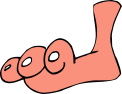 El brazo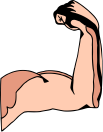 La cabeza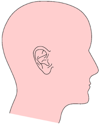 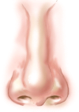 